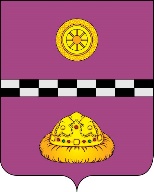 ПОСТАНОВЛЕНИЕ			ШУöМот        05  апреля  2013 года                                                                                        №   19           пст. Иоссер Республика Коми                               О внесении изменений в постановлениеглавы сельского поселения «Иоссер»от 12.08.2009. № 25            В целях приведения правового акта администрации сельского поселения «Иоссер» в соответствие с законом Республики Коми от 26.09.2012. № 83-РЗ «О внесении изменений в Закон Республики Коми «О некоторых вопросах муниципальной службы в Республике Коми»», -ПОСТАНОВЛЯЮ:            1. Внести следующие изменения в приложение к постановлению главы сельского поселения «Иоссер» от 12.08.2009. № 25 «Об утверждении Положения о порядке проведения и сдачи квалификационного экзамена муниципальными служащими администрации сельского поселения «Иоссер» (далее – Положение):            1.1. В пункте 5 Положения слова «без ограничения срока полномочий должности муниципальной службы, относящиеся к главной, ведущей, старшей и младшей должностям муниципальной службы.» заменить словами «должности муниципальной службы на определённый срок полномочий, за исключением муниципальных служащих, замещающих должности муниципальной службы, относящиеся к высшей группе должностей муниципальной службы.».            1.2. В пункте 6 Положения слова «(для муниципальных служащих, замещающих должности муниципальной службы на определённый срок)» исключить.            1.3. Пункт 21 Положения дополнить абзацем вторым следующего содержания:            «Решение руководителя администрации о присвоении (об отказе в присвоении) муниципальному служащему классного чина должно быть принято не позднее чем через 3 месяца после начала процедуры присвоения классного чина в соответствии с пунктом 7 настоящего Положения. Отказ в присвоении классного чина должен быть мотивирован.».            2. Контроль исполнения настоящего постановления оставляю за собой.Глава сельского поселения «Иоссер»                                                                  Е.В. Гусак